Secretaria Municipal de Educação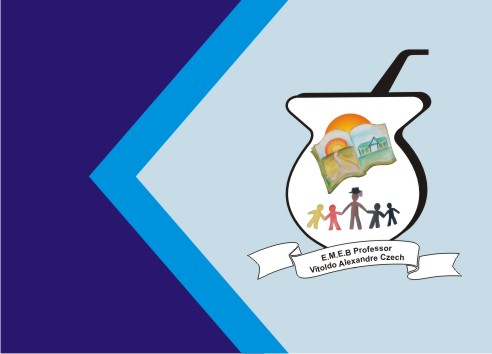 E.M.E.B. Professor Vitoldo Alexandre CzechDiretora: Lucélia Aparecida GabrielliAssessora Pedagógica: Maria Claudete T. GervásioAssessora Administrativa: Rosane Eva BuccoProfessor: PAULO ANDRÉ KLEIN Disciplina: Música5º ano matutino – 22/06/2020COPIEM OS CONTEÚDOS NO CADERNO, OU SE REALIZAREM A IMPRESSÃO PODEM COLAR. LEIAM COM ATENÇÃO! ASSIM, PARA REALIZAR AS PRÓXIMAS ATIVIDADES. QUALQUER DÚVIDA ESTOU À DISPOSIÇÃO.AULA 04DATA:A figura é formada de até três partes:1) cabeça 			2) haste			3) colchete ou bandeirola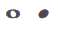 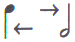 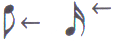 A duração das figuras e pausas correspondem-se.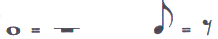 O silêncio é a ausência do som.TABELA DE VALORES  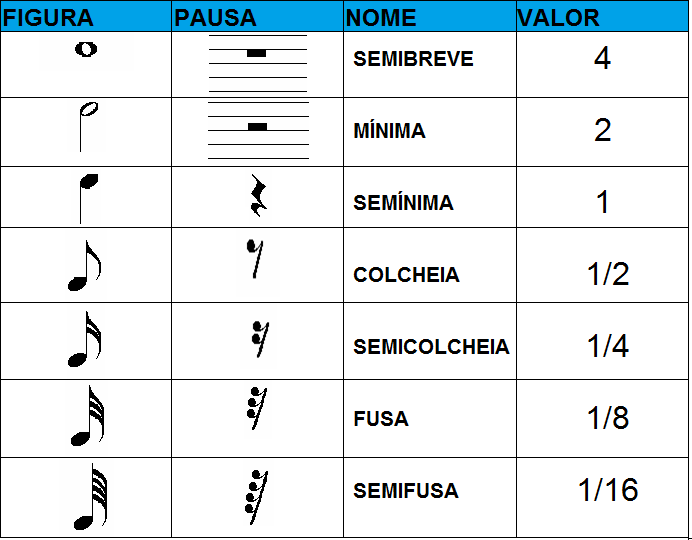 